Good morning Troszkę czasu minęło od naszej ostatniej lekcji. Mam nadzieję, że pamiętacie poznane w tym rozdziale wyrażenia związane z hobby. Na początek zachęcam do skorzystania ze słowniczka. Klikamy na słowo, słuchamy i powtarzamy. https://elt.oup.com/student/goldsparks/level3/pictdict/unit6?cc=pl&selLanguage=plA teraz wykonaj 2 zadania.zad.1 – połącz czynności z obrazkamizad.2 – napisz zdania co kto lubi robić. Zwróć uwagę na jeden ważny szczegół…I like taking photos. – Ja lubię robić zdjęcia.Mum likes taking photos. – Mama lubi robić zdjęcia. (w języku angielskim jak mówimy, że  ktoś (on/ona) lubi coś robić dopisujemy –s do słowa LIKE)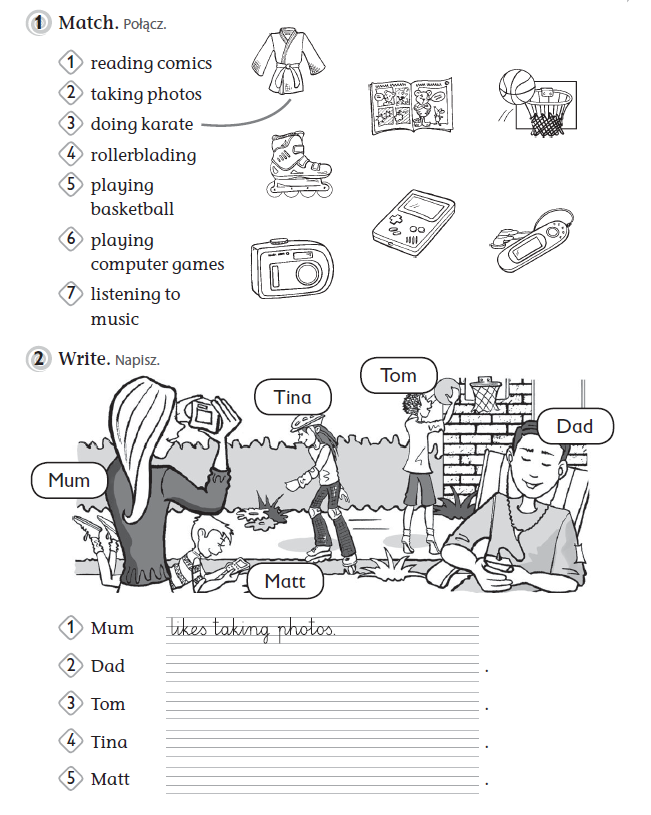 